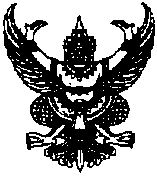 ประกาศองค์การบริหารส่วนตำบลหนองขามเรื่อง  ประกาศใช้แผนปฏิบัติการป้องกันและปราบปรามการทุจริตและประพฤติมิชอบ ประจำปีงบประมาณ พ.ศ. ๒๕๖๑ ขององค์การบริหารส่วนตำบลหนองขาม**************************		ด้วยคณะรักษาความสงบแห่งชาติ หรือ คสช. ได้มีคำสั่งที่ ๖๙/๒๕๕๗ เรื่อง  มาตรการป้องกันและแก้ไขปัญหาการทุจริตและประพฤติมิชอบ โดยทุกส่วนราชการและหน่วยงานภาครัฐ กำหนดมาตรการหรือแนวทางแก้ไขปัญหาการทุจริตและประพฤติมิชอบโดยมุ่งเน้นการสร้างธรรมาภิบาลในการบริหารงาน และส่งเสริมการมีส่วนร่วมจากทุกภาคส่วนในการตรวจสอบ เฝ้าระวัง เพื่อสกัดกั้นมิให้เกิดการทุจริตและประพฤติมิชอบของบุคคลในภาครัฐ เพื่อให้การดำเนินงานสอดคล้องเป็นไปตามคำสั่งของ คสช.ดังกล่าว ให้สามารถนำไปใช้จนเกิดเป็นรูปธรรมในทางปฏิบัติและเพื่อสร้างองค์การบริหารส่วนตำบลหนองขาม ให้มีความโปร่งใส มีคุณธรรม จริยธรรม และธรรมาภิบาลในการปฏิบัติราชการ เพื่อป้องกันปราบปรามการทุจริตและประพฤติมิชอบให้ประชาชนเกิดความมั่นในศรัทธาและไว้วางใจในการบริหารราชการ นั้น 		บัดนี้ องค์การบริหารส่วนตำบลหนองขาม ได้จัดทำแผนปฏิบัติการป้องกันและปราบปรามการทุจริตและประพฤติมิชอบ ประจำปีงบประมาณ พ.ศ.๒๕๖๑ เพื่อใช้เป็นแนวทางในการปฏิบัติงานให้บรรลุวัตถุประสงค์ จึงประกาศใช้แผนปฏิบัติการป้องกันปราบปรามการทุจริตและประพฤติมิชอบ ประจำปีงบประมาณ  พ.ศ.๒๕๖๑ รายละเอียดตามเอกสารแนบท้ายประกาศนี้		จึงประกาศให้ทราบโดยทั่วกัน			ประกาศ  ณ  วันที่    ๒๓   เดือน   มิถุนายน   พ.ศ.  ๒๕๖๐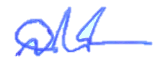 						(ลงชื่อ)                    						              (นายสมนึก   เลี้ยงพรม)						   นายกองค์การบริหารส่วนตำบลหนองขาม